ст-ца ЧепигинскаяОб утверждении административного регламента предоставления муниципальной услуги «Заключение дополнительного соглашения к договору аренды земельного участка, договору безвозмездного пользования земельным участком»В соответствии Федеральным законом от 27 июля 2010 года № 210-ФЗ «Об организации предоставления государственных и муниципальных услуг», Постановлением Правительства Российской Федерации от 16 мая 2011 года № 373 «О разработке и утверждении административных регламентов исполнения государственных функций и административных регламентов предоставления государственных услуг», с целью приведения нормативно-правовых актов администрации Чепигинского сельского поселения Брюховецкого района в соответствие с законодательством Российской Федерации п о с т а н о в л я ю:1. Утвердить административный регламент предоставления муниципальной услуги «Заключение дополнительного соглашения к договору аренды земельного участка, договору безвозмездного пользования земельным участком» (прилагается).2. Начальнику общего отдела администрации Чепигинского сельского поселения Брюховецкого района (Билько) обнародовать и разместить настоящее постановление на официальном сайте администрации Чепигинского сельского поселения Брюховецкого района в информационно-телекоммуникационной сети «Интернет». 3. Контроль за выполнением настоящего постановления оставляю за собой.4. Постановление вступает в силу со дня его обнародования.Глава Чепигинского сельскогопоселения Брюховецкого района		                           Н.Н.ШинкаренкоПРИЛОЖЕНИЕУТВЕРЖДЕНпостановлением администрации Чепигинского сельского поселения Брюховецкого районаот 09.02.2016 г. № 52АДМИНИСТРАТИВНЫЙ РЕГЛАМЕНТпредоставления муниципальной услуги«Заключение дополнительного соглашения к договору аренды земельного участка, договору безвозмездного пользования земельным участком» 1. Общие положения1.1. Административный регламент предоставления муниципальной услуги «Заключение дополнительного соглашения к договору аренды земельного участка, договору безвозмездного пользования земельным участком» (далее – Административный регламент) разработан в целях повышения качества предоставления и доступности Муниципальной услуги, создания комфортных условий для получателей Муниципальной услуги «Заключение дополнительного соглашения к договору аренды земельного участка, договору безвозмездного пользования земельным участком» (далее – Муниципальная услуга) и определяет сроки и последовательность действий (административные процедуры) при предоставлении Муниципальной услуги администрацией Чепигинского сельского поселения Брюховецкого района (далее – Администрация).1.2. Заявителями, имеющими право на получение Муниципальной услуги (далее - Заявители), являются физические и юридические лица: российские и иностранные юридические лица.От имени физических лиц заявления о предоставлении Муниципальной услуги могут подавать: законные представители (родители, усыновители, опекуны) несовершеннолетних в возрасте до 14 лет; несовершеннолетние в возрасте с 14 лет, действующие с согласия своих законных представителей; опекуны недееспособных граждан; доверенные лица, действующие в силу полномочий, основанных на доверенности.От имени юридических лиц заявления о предоставлении Муниципальной услуги могут подавать лица, действующие в соответствии с законом, иными правовыми актами и учредительными документами без доверенности, а также представители в силу полномочий, основанных на доверенности. В предусмотренных законодательством случаях от имени юридического лица могут действовать его участники..1.3. Требования к порядку информирования о предоставлении муниципальной услугиИнформация по вопросам предоставления муниципальной услуги на бумажных носителях размещается в местах ожидания приема заявителей:на информационных стендах администрации Чепигинского сельского поселения Брюховецкого района (далее – Администрации);на информационных стендах муниципального бюджетного учреждения «Многофункциональный центр предоставления государственных и муниципальных услуг населению муниципального образования «Брюховецкий район» (далее – МФЦ).Информация по вопросам предоставления муниципальной услуги, а также сведения о ходе предоставления муниципальной услуги в электронном виде размещается:на официальном сайте администрации Чепигинского сельского поселения Брюховецкого района в информационно-телекоммуникационной сети «Интернет»www.bruhoveckaya.ru, адрес электронной почты a_chepig@mail.ru;в федеральной государственной информационной системе «Единый портал государственных и муниципальных услуг (функций)» www.gosuslugi.ru (далее - Единый портал);на портале государственных и муниципальных услуг Краснодарского края pqu.krasnodar.ru;на официальном интернет-сайте МФЦwww.mfc-br.ru, адрес электронной почты: mfc@mfc-br.ru.Размещение информации производится в соответствии с требованиями, установленными законодательством Российской Федерации.Информация об Администрации:местонахождение Администрации: 352763, Краснодарский край, Брюховецкий район, станица Чепигинская, улица Красная, дом 29;почтовый адрес Администрации: 352763, Краснодарский край, Брюховецкий район, станица Чепигинская, улица Красная, дом 29;электронный адрес Администрации: a_chepig@mail.ruграфик работы Администрации:понедельник - пятница - с 8.00 до 16.12 (перерыв с 12.00 до 13.00).В предпраздничные дни продолжительность времени работы Отдела сокращается на один час;телефоны, по которым производится информирование о порядке предоставления муниципальной услуги: 8(86156) 43332, 8(86156)43331;факс, по которому можно направлять письменные обращения: 8(86156)43332.Информация о МФЦ:местонахождение МФЦ: 352750, Краснодарский край, Брюховецкий район, станица Брюховецкая, улица Ленина, 1/1;почтовый адрес МФЦ: 352750, Краснодарский край, Брюховецкий район, станица Брюховецкая, улица Ленина, 1/1;электронная почта МФЦ: mfc@mfc-br.ru, контактный телефон/факс: 8(86156)31039;график работы МФЦ:понедельник-пятница - с 08.00 до 20.00 (без перерыва), суббота с 08.00 до 14.00 (без перерыва) телефоны, по которым производится информирование о порядке предоставления муниципальной услуги: 8(86156)31039, 8(86156)31052;факс, по которому можно направлять письменные обращения: 8(86156)31052.Информацию о ходе предоставления муниципальной услуги заявитель получает, обратившись:в Администрацию или МФЦ лично, по телефону, письменно (почтой, электронной почтой, факсимильной связью);на Едином портале.При информировании о предоставлении муниципальной услуги, ответах на телефонные звонки и устные обращения должностное лицо Администрации подробно, в вежливой (корректной) форме информирует заявителя по интересующим его вопросам. При ответе на телефонный звонок должностное лицо называет наименование Администрации, фамилию, имя, отчество, замещаемую должность.При невозможности специалиста, принявшего телефонный звонок, самостоятельно ответить на поставленные вопросы, телефонный звонок должен быть переадресован (переведен) на другое должностное лицо или обратившемуся гражданину должен быть сообщен телефонный номер, по которому можно получить необходимую информацию, а также адрес электронной почты.В случае если, для подготовки ответа требуется продолжительное время, специалист, осуществляющий консультирование по телефону, может предложить заинтересованному лицу обратиться за необходимой информацией в письменном виде, либо назначить другое удобное для заинтересованного лица время.1.4. Сведения об органах, участвующих в предоставлении муниципальной услуги:Межрайонная инспекция Федеральной налоговой службы № 4 по Краснодарскому краюАдрес: 352750, Краснодарский край, Брюховецкий район, станица Брюховецкая, улица Октябрьская, 6 «А», тел: 8(86156)33600.
E-mail:www.nalog.ruГрафик (режим) работы: ежедневно, кроме субботы, воскресенья и нерабочих праздничных дней с 9.00 до 18.00 (перерыв с 13.00 до 14.00); накануне нерабочих праздничных дней с 9.00 до 17.00 часов (перерыв 13.00 до 14.00 часов).территориальное подразделение Федеральной службы государственной регистрации, кадастра и картографии.Адрес: 352750, Краснодарский край, Брюховецкий район, станица Брюховецкая, улица Ленина, 1/1 (здание МФЦ) График (режим) работы: согласно режиму работы МФЦ.В случае изменения вышеуказанного графика, а также контактных телефонов и электронных адресов, в настоящий административный регламент вносятся соответствующие изменения. Информация об изменениях также размещается в средствах массовой информации и на официальном сайте администрации Чепигинского сельского поселения Брюховецкого района, официальном сайте МБУ «МФЦ».Порядок получения информации заявителем, по вопросам  предоставления муниципальной услуги и услуг, которые являются необходимыми и обязательными для предоставления муниципальной услуги, сведений о ходе предоставления указанных услуг, размещен в федеральной государственной информационной системе «Единый  портал государственных и муниципальных услуг (функций)».2. Стандарт предоставления Муниципальной услуги3. Состав, последовательность и сроки выполнения административных процедур (действий), требования к порядку их выполнения, в том числе особенности выполнения административных процедур (действий) в электронной форме3.1. Описание последовательности действий при предоставлении муниципальной услуги3.1.1. Предоставление муниципальной услуги включает в себя следующие процедуры:1) консультирование заявителя;2) принятие и регистрация заявления;3) формирование и направление межведомственных запросов в органы, участвующие в предоставлении муниципальной услуги;4) подготовка результата муниципальной услуги;5) выдача заявителю результата муниципальной услуги.3.1.2. Блок-схема последовательности действий по предоставлению муниципальной услуги представлена в приложении №3.3.2. Оказание консультаций заявителю3.2.1. Заявитель вправе обратиться к специалисту лично, по телефону и (или) электронной почте для получения консультаций о порядке получения муниципальной услуги.Специалист администрации консультирует заявителя, в том числе по составу, форме представляемой документации и другим вопросам для получения муниципальной услуги и при необходимости оказывает помощь в заполнении бланка заявления.Процедуры, устанавливаемые настоящим пунктом, осуществляются в день обращения заявителя.Результат процедур: консультации по составу, форме представляемой документации и другим вопросам получения решения.3.3. Принятие и регистрация заявления3.3.1. Заявитель лично или через доверенное лицо подает письменное заявление о предоставлении муниципальной услуги и представляет документы в соответствии с пунктом 2.6 настоящего Регламента специалисту администрации.Заявление о предоставлении муниципальной услуги в электронной форме направляется специалисту администрации по электронной почте или через Интернет-приемную. Регистрация заявления, поступившего в электронной форме, осуществляется в установленном порядке. 3.3.2.Специалист администрации, ведущий прием заявлений, осуществляет:установление личности заявителя; проверку полномочий заявителя (в случае действия по доверенности);проверку наличия документов, предусмотренных пунктом 2.6 настоящего Регламента; проверку соответствия представленных документов установленным требованиям (надлежащее оформление копий документов, отсутствие в документах подчисток, приписок, зачеркнутых слов и иных не оговоренных исправлений).В случае отсутствия замечаний специалист администрации осуществляет:прием и регистрацию заявления в специальном журнале;оформляет расписку в приеме документов в 2-х экземплярах. В расписке в том числе, указываются:дата представления документов;Ф.И.О. заявителя или наименование юридического лица (лиц по доверенности);перечень документов с указанием их наименования, реквизитов;количество экземпляров каждого из представленных документов (подлинных экземпляров и их копий);максимальный срок оказания муниципальной услуги в случае, если не будет выявлено оснований для приостановления оказания муниципальной услуги;перечень сведений и документов, которые будут получены по межведомственным запросам;фамилия и инициалы специалиста, принявшего документы, а также его подпись;передает заявителю первый экземпляр расписки, второй - помещает в сформированное дело.направление заявления на рассмотрение главе Чепигинского сельского поселения Брюховецкого района.В случае наличия оснований для отказа в приеме документов, специалист администрации, ведущий прием документов, уведомляет заявителя о наличии препятствий для регистрации заявления и возвращает ему документы с письменным объяснением содержания выявленных оснований для отказа в приеме документов.Процедуры, устанавливаемые настоящим пунктом, осуществляются:прием заявления и документов не более 10 минут;регистрация заявления в течение одного дня с момента поступления заявления.Заявителю выдается расписка с перечнем сведений и документов, полученных от заявителя, в том числе которые будут получены по межведомственным запросам.Результат процедур: принятое и зарегистрированное заявление, направленное на рассмотрение главе Чепигинского сельского поселения Брюховецкого района или возвращенные заявителю документы. 3.3.3. Глава Чепигинского сельского поселения Брюховецкого района рассматривает заявление, определяет исполнителя и направляет заявление специалисту администрации.Процедура, устанавливаемая настоящим пунктом, осуществляется в течение одного дня с момента регистрации заявления.Результат процедуры: направленное исполнителю заявление.3.4. Формирование и направление межведомственных запросов в органы, участвующие в предоставлении муниципальной услуги:3.4.1. Ответственный специалист Администрации осуществляет подготовку и направление в электронной форме посредством системы межведомственного электронного взаимодействия или в письменной форме запросы о предоставлении документов, предусмотренных пунктом 2.7 Административного регламента в органы исполнительной власти и иные организации, в распоряжении которых находятся документы, необходимые для предоставления муниципальной услуги.Максимальный срок выполнения данного действия составляет 14 рабочих дней.Процедуры, устанавливаемые настоящим пунктом, осуществляются в течение одного рабочего дня с момента поступления заявления о предоставлении муниципальной услуги.Результат процедуры: направленные в органы власти запросы. Также допускается направление запросов в бумажном виде (по факсу либо посредством курьера).3.4.2. Специалисты поставщиков данных на основании запросов, поступивших через систему межведомственного электронного взаимодействия, предоставляют запрашиваемые документы (информацию) или направляют уведомления об отсутствии документа и (или) информации, необходимых для предоставления муниципальной услуги (далее – уведомление об отказе).Процедуры, устанавливаемые настоящим пунктом, осуществляются в течение пяти дней со дня поступления межведомственного запроса в орган или организацию, предоставляющие документ и информацию, если иные сроки подготовки и направления ответа на межведомственный запрос не установлены федеральными и региональными законами, Результат процедур: документы (сведения) либо уведомление об отказе, направленные специалисту администрации.3.5. Подготовка результата муниципальной услуги3.5.1. Специалист администрации на основании полученных документов:подготавливает проект постановления дополнительного соглашения к договору аренды земельного участка или договору безвозмездного пользования земельным участком либо уведомление об отказе в предоставлении муниципальной услуги, с указанием причин отказа;осуществляет в установленном порядке процедуры согласования проекта подготовленного документа; направляет проект документа на подпись главе Чепигинского сельского поселения Брюховецкого района (лицу, им уполномоченному).Результат процедур: проект документа, направленный на подпись главе Чепигинского сельского поселения Брюховецкого района (лицу, им уполномоченному).3.5.2. Глава Чепигинского сельского поселения Брюховецкого района (лицо, им уполномоченное) утверждает постановление, подписывает его, или подписывает уведомление об отказе в предоставлении муниципальной услуги. Подписанные документы направляются специалисту администрации.Процедуры, устанавливаемые подпунктами 3.5.1- 3.5.2, осуществляются в течение трех дней с момента поступления ответов на запросы.3.5.3 Результат процедуры: подписанное постановление или уведомление об отказе в предоставлении муниципальной услуги.3.6. Выдача заявителю результата муниципальной услуги3.6.1. Специалист администрации:Регистрирует постановление (уведомление об отказе в предоставлении муниципальной услуги) в журнале регистрации;извещает заявителя (его представителя) с использованием способа связи, указанного в заявлении, о результате предоставления муниципальной услуги. Процедуры, устанавливаемые настоящим пунктом, осуществляются в день подписания документов главой Чепигинского сельского поселения Брюховецкого района.Результат процедур: извещение заявителя (его представителя) о результате предоставления муниципальной услуги.3.6.2. Специалист администрации выдает заявителю (его представителю) постановление о заключении дополнительного соглашения к договору аренды земельного участка или договора безвозмездного пользования земельным участком под роспись в журнале выданных соглашений или письмо об отказе в выдаче соглашений, с указанием причин отказа.Процедуры, устанавливаемые настоящим пунктом, осуществляются:выдача постановления или письма об отказе - в течение 10 минут, в порядке очередности, в день прибытия заявителя;направление письма об отказе по почте письмом - в течение одного дня с момента окончания процедуры, предусмотренной подпунктом 3.5.3. настоящего Регламента, Результат процедур: выданное постановление или письмо об отказе в выдаче постановления. 3.7. Предоставление муниципальной услуги через МФЦ3.7.1. Заявитель вправе обратиться для получения муниципальной услуги в МФЦ.Специалист МФЦ консультирует заявителя, в том числе по составу, форме представляемой документации и другим вопросам для получения муниципальной услуги и при необходимости оказывает помощь в заполнении бланка заявления.Процедуры, устанавливаемые настоящим пунктом, осуществляются в день обращения заявителя.Результат процедур: консультации по составу, форме представляемой документации и другим вопросам получения заключения.3.7.2. Заявитель лично подает письменное заявление о предоставлении муниципальной услуги и представляет документы в соответствии с пунктом 2.6 настоящего Регламента в МФЦ.3.7.3.Специалист МФЦ, ведущий прием заявлений, в соответствии с Административным регламентом МФЦ осуществляет:процедуры, связанные с принятием документов; регистрацию поступившего заявления и документов;направление пакета документов в администрацию.процедуры, устанавливаемые настоящим пунктом, осуществляются в день обращения заявителя.Результат процедур: принятые, зарегистрированные и направленные в администрацию заявление и документы.3.7.4. Специалист администрации, получив документы из МФЦ, осуществляет процедуры, предусмотренные пунктами 3.3 – 3.5 настоящего Регламента. Результат муниципальной услуги направляется в МФЦ.Процедуры, устанавливаемые пунктами 3.3. – 3.5, осуществляются в сроки, установленные настоящим Регламентом.Не позднее, чем за 1 день до истечения срока, установленного пунктом 2.4 настоящего Регламента, результат муниципальной услуги направляется в МФЦ.Результат процедур: направленный в МФЦ результат муниципальной услуги.3.7.5. Специалист МФЦ регистрирует поступивший результат муниципальной услуги и извещает заявителя.Процедуры, устанавливаемые настоящим пунктом, осуществляются в день поступления результата муниципальной услуги.Результат процедур: извещение заявителя о поступившем результате муниципальной услуги.3.7.6. Специалист МФЦ выдает заявителю результат муниципальной услуги под роспись.Процедуры, устанавливаемые настоящим пунктом, осуществляются в день прибытия заявителя.Результат процедур: выданный заявителю результат муниципальной услуги.3.8. Особенности осуществления некоторых административных процедур в электронной форме3.8.1. Предоставление в установленном порядке информации заявителям и обеспечение доступа заявителей к сведениям о муниципальной услуге.Информация о муниципальной услуге, а также форма заявления доступны для копирования и заполнения в электронном виде на Едином портале государственных и муниципальных услуг (http://www.gosuslugi.ru), региональном портале государственных и муниципальных услуг Краснодарского края (pgu.krasnodar.ru) и на официальном сайте администрации Чепигинского сельского поселения Брюховецкого района в сети Интернет (http://www.bruhoveckaya.ru/ раздел «Чепигинское сельское поселение»), а также по обращению заявителя может быть выслана на адрес его электронной почты в течение 1 рабочего дня.На указанных порталах в карточке услуги также содержится описание услуги, подробная информация о порядке и способах обращения за услугой, перечень документов, необходимых для получения услуги, информация о сроках ее исполнения.3.8.2. Заявитель вправе обратиться для получения муниципальной услуги посредством портала государственных и муниципальных услуг (функций) http://www.gosuslugi.ru или портала государственных и муниципальных услуг Краснодарского края pgu.krasnodar.ru.Основанием для начала административной процедуры является подача физическим или юридическим (в зависимости от «круга лиц») лицом заявления в электронном виде, посредством портала государственных и муниципальных услуг (функций) или портала государственных и муниципальных услуг Краснодарского края.3.8.3. Ответственный специалист в день поступлении заявления, поданного в электронной форме, осуществляет проверку действительности квалифицированной подписи, с использованием которой подписан электронный документ (пакет электронных документов) о предоставлении услуги, предусматривающую проверку соблюдения условий, указанных в подпунктах 5, 7 пункта 2.18 настоящего Регламента (далее - проверка квалифицированной подписи).В случае если в результате проверки квалифицированной подписи будет выявлено несоблюдение установленных условий признания ее действительности, Специалист в течение 3 дней со дня завершения проведения такой проверки принимает решение об отказе в приеме к рассмотрению обращения за получением услуг и направляет заявителю уведомление об этом в электронной форме с указанием пунктов статьи 11 Федерального закона «Об электронной подписи», которые послужили основанием для принятия указанного решения. Такое уведомление подписывается квалифицированной подписью Специалиста и направляется по адресу электронной почты заявителя либо в его личный кабинет в федеральной государственной информационной системе «Единый портал государственных и муниципальных услуг (функций)». После получения уведомления заявитель вправе обратиться повторно с обращением о предоставлении услуги, устранив нарушения, которые послужили основанием для отказа в приеме к рассмотрению первичного обращения.3.8.4. Уведомление должно содержать информацию о перечне документов необходимых для предоставления муниципальной услуги, обязанность по предоставлению которых, в соответствии с пунктом 2.6. настоящего регламента, возложена на заявителя.3.8.5. Заявление, поданное в электронной форме, считается принятым к рассмотрению и зарегистрированным после предоставления заявителем необходимого пакета документов, обязанность по предоставлению которых, в соответствии с пунктом 2.6. настоящего регламента, возложена на заявителя. Срок рассмотрения заявления исчисляется со дня регистрации заявления.3.8.6. Принятое заявление и приложенные к нему документы распечатывается, заверяется подписью принявшего его сотрудника, регистрируется в журнале учета поступающих документов. Дальнейшая работа по предоставлению муниципальной услуги ведется в соответствии с пунктами 3.3.3 – 3.5 настоящего Регламента, как и в случае подачи заявления при личном обращении в Администрацию, либо МФЦ.3.8.7. Не допускается исполнение Муниципальной услуги до представления документов, обязанность по предоставлению которых, в соответствии с пунктом 2.6 настоящего регламента, возложена на заявителя.Критерием принятия решения является наличие либо отсутствие оснований для отказа в приеме документов, предусмотренных пунктом 2.9 настоящего регламента.Процедуры, устанавливаемые настоящим пунктом, осуществляются:регистрация заявления осуществляется в течение одного дня с момента поступления заявления;направление уведомления об отказе в приеме заявления в течение трех дней с момента поступления заявления.Результат процедур: принятое и зарегистрированное заявление или направленное заявителю уведомление об отказе в приеме заявления.3.8.8. Возможность получения информации о ходе предоставления муниципальной услуги обеспечивается заявителю посредством использования информационно-технологической и коммуникационной инфраструктуры, в том числе через портал государственных и муниципальных услуг (функций) http://www.gosuslugi.ru, портал государственных и муниципальных услуг Краснодарского края http://www.pgu.krasnodar.ru. Заявителю предоставляется информация о следующих этапах предоставления муниципальной услуги:заявление зарегистрировано в администрации Чепигинского сельского поселения Брюховецкого района;формирование и направление межведомственных запросов в органы (организации), участвующие в предоставлении муниципальной услуги;рассмотрение заявления и приложенных к нему документов, внесение проекта постановления для рассмотрения главой Чепигинского сельского поселения Брюховецкого района, подготовка документов, подтверждающих принятие решения;выдача заявителю результата муниципальной услуги.Указанная информация направляется по адресу электронной почты заявителя либо в его личный кабинет в федеральной государственной информационной системе «Единый портал государственных и муниципальных услуг (функций)» в течение 1 рабочего дня со дня поступления соответствующего запроса.3.8.9. Выдача заявителю результата муниципальной услуги в электронном виде.Основанием для начала процедуры является готовый к выдаче результат предоставления муниципальной услуги.3.8.10. По просьбе заявителя, изложенной им в заявлении, результат предоставления муниципальной услуги, посредством информационно-технологической и коммуникационной инфраструктуры, направляется в электронном виде в его личный кабинет на Портале.Критерием принятия решения о выборе способа выдачи результата муниципальной услуги является информация о способе получения результата, указанная заявителем в заявлении о предоставлении муниципальной услуги.Направление разрешения или письма об отказе в выдаче разрешения осуществляются в течение одного дня, с момента окончания процедуры, предусмотренной подпунктом 3.5. настоящего Регламента.Результат процедур: направленное в электронном виде в личный кабинет заявителя на Портале постановление о принятии на учет или постановление об отказе в принятии на учет.4. Формы контроля за предоставлением муниципального услуги4.1. Порядок осуществления текущего контроля за соблюдением и исполнением должностными лицами, ответственными специалистами положений административного регламента и иных нормативных правовых актов, устанавливающих требования к предоставлению услуги, а также принятием ими решений.Текущий контроль за соблюдением и исполнением ответственным специалистом администрации, положений настоящего административного регламента и иных нормативных правовых актов, устанавливающих требования к предоставлению услуги, осуществляется начальником общего отдела администрации Чепигинского сельского поселения Брюховецкого района.4.2. Порядок и периодичность осуществления плановых и внеплановых проверок полноты и качества предоставления услуги, в том числе порядок и формы контроля за полнотой и качеством предоставления услуги.4.2.1. Контроль за полнотой и качеством предоставления услуги включает в себя проведение плановых и внеплановых проверок, в целях предупреждения, выявления и устранения нарушений прав заявителя при предоставлении услуги, принятие решений и подготовку ответов на жалобы заявителей.При проверке могут рассматриваться все вопросы, связанные с предоставлением услуги в целом (комплексная проверка), либо отдельные вопросы (тематическая проверка). 4.2.2. Плановые проверки осуществляются один раз в год.4.2.3. Основанием для проведения внеплановой проверки является  поступление жалобы заявителей на решения и действия (бездействие) администрации Чепигинского сельского поселения Брюховецкого района, а также должностных лиц, специалистов, ответственных за предоставление услуги. 4.2.4. Плановая и внеплановая проверки осуществляются комиссией, образованной распоряжением администрации Чепигинского сельского поселения Брюховецкого района (далее – распоряжение).4.2.5. Проект распоряжения вносится начальником общего отдела администрации Чепигинского сельского поселения Брюховецкого района не позднее 3 (рабочих) дней с даты регистрации жалобы. Данным распоряжением определяется председатель и состав комиссии.В распоряжении указывается срок проведения проверки, который не может превышать для проведения плановой проверки – 30  дней с момента подписания распоряжения, для проведения внеплановой проверки не позднее 7  дней со дня регистрации жалобы.4.2.6. Плановая проверка должна быть начата не позднее 30 ноября текущего года.4.2.7. Если для рассмотрения жалобы по существу в администрации Чепигинского сельского поселения Брюховецкого района недостаточно предоставленной информации, проводится выездная проверка, либо организуется встреча с заявителем.4.2.8. В ходе проверок проверяется и оценивается комплекс вопросов, касающихся порядка предоставления муниципальной услуги.По итогам проверки составляется акт, утверждаемый председателем комиссии.В акте указывается:- дата проведения проверки;- состав комиссии;- характер проверки (плановая, внеплановая);- результаты проверки;- выводы (предложения).4.3. Ответственность должностных лиц, ответственных специалистов  за решения и действия (бездействие), принимаемые (осуществляемые) ими в ходе предоставления услуги.4.3.1. При выявлении в ходе проверки нарушений прав и законных интересов заявителей, противоправных решениях, действиях или бездействии должностных лиц, специалистов, ответственных за предоставление, нарушении положений настоящего административного регламента, виновные должностные лица, специалисты администрации несут ответственность за качество исполнения административных процедур и услуги в целом в соответствии с нормами действующего законодательства.4.3.2. Должностным лицам и (или) ответственным специалистам администрации Чепигинского сельского поселения Брюховецкого района, непосредственно предоставляющим услугу направляется акт с требованием устранить выявленные нарушения. 4.4. Порядок и формы контроля за предоставлением услуги, в том числе со стороны граждан, их объединений и организаций.Контроль за исполнением административного регламента со стороны граждан, их объединений и организаций является самостоятельной формой контроля и осуществляется путем направления обращений в администрацию Чепигинского сельского поселения Брюховецкого района, а также путем обжалования действий (бездействия) и решений, осуществляемых (принятых) в ходе исполнения административного регламента, в судебном порядке, в соответствии с законодательством Российской Федерации.5. Досудебный (внесудебный) порядок обжалования решенийи действий (бездействия) администрации Чепигинского сельского поселения Брюховецкого района, предоставляющей муниципальную услугу, а также ее должностных лиц, муниципальных служащих5.1. Информация для заявителя о его праве подать жалобу на решение и (или) действие (бездействие) администрации Чепигинского сельского поселения Брюховецкого района, предоставляющей услугу, а также ее должностных лиц, муниципальных служащих при предоставлении муниципальной услуги (далее - жалоба).5.1.1. Заявители имеют право на обжалование решения и (или) действия (бездействия) администрации Чепигинского сельского поселения Брюховецкого района, а также ее должностных лиц либо муниципальных служащих при предоставлении муниципальной услуги в досудебном порядке.5.1.2. Заявители могут обжаловать решение и (или) действие (бездействия), принятые в ходе предоставления муниципальной услуги должностным лицом либо муниципальным служащим администрации Чепигинского сельского поселения Брюховецкого района – главе Чепигинского сельского поселения Брюховецкого района.В случае, если заявитель не удовлетворен решением, принятым главой Чепигинского сельского поселения Брюховецкого района, то он вправе обратиться с жалобой на данное решение в  администрацию Краснодарского края.5.2. Предмет жалобы.5.2.1. Заявитель может сообщить о нарушении своих прав и законных интересов, а также о нарушении положений настоящего административного регламента по предоставлению услуги, некорректном поведении или нарушении служебной этики.Заявитель может обратиться с жалобой, в том числе в следующих случаях:1) нарушение срока регистрации запроса заявителя о предоставлении услуги;2) нарушение срока предоставления услуги;3) требование у заявителя документов, не предусмотренных нормативными правовыми актами Российской Федерации, нормативными правовыми актами Краснодарского края, муниципальными правовыми актами Чепигинского сельского поселения Брюховецкого района для предоставления услуги;4) отказ в приеме документов, предоставление которых предусмотрено нормативными правовыми актами Российской Федерации, нормативными правовыми актами Краснодарского края, правовыми актами Чепигинского сельского поселения Брюховецкого района для предоставления услуги, у заявителя;5) отказ в предоставлении услуги, если основания отказа не предусмотрены федеральными законами и принятыми в соответствии с ними иными нормативными правовыми актами Российской Федерации, нормативными правовыми актами Краснодарского края, правовыми актами Чепигинского сельского поселения Брюховецкого района;6) затребование с заявителя при предоставлении услуги платы, не предусмотренной нормативными правовыми актами Российской Федерации, нормативными правовыми актами Краснодарского края, правовыми актами Чепигинского сельского поселения Брюховецкого района;7) отказ администрации Чепигинского сельского поселения Брюховецкого района, предоставляющей услугу, ее должностного лица в исправлении допущенных опечаток и ошибок в выданных в результате предоставления услуги документах либо нарушение установленного срока таких исправлений.5.2.2. Жалобы подлежат рассмотрению бесплатно. 5.3. Порядок подачи и рассмотрения жалобы.5.3.1. Заявители имеют право обратиться с жалобой устно при личном приеме заявителя или направить ее в письменном или электронном виде.Жалоба может быть подана в письменной форме на бумажном носителе в администрацию Чепигинского сельского поселения Брюховецкого района, в том числе через МБУ «МФЦ» (если муниципальная услуга предоставлялась через МБУ «МФЦ»).5.3.2. Жалоба должна содержать:1) наименование органа, предоставляющего услугу или Ф.И.О. должностного лица органа, предоставляющего муниципальную услугу, муниципального служащего решения и действия (бездействие) которых обжалуются;2) фамилию, имя, отчество (последнее - при наличии), сведения о месте жительства заявителя - физического лица либо наименование, сведения о месте нахождения заявителя - юридического лица, а также номер (номера) контактного телефона, адрес (адреса) электронной почты (при наличии) и почтовый адрес, по которым должен быть направлен ответ заявителю;3) сведения об обжалуемых решениях и действиях (бездействии) органа, предоставляющего услугу, либо его служащего;4) доводы, на основании которых заявитель не согласен с решением и действием (бездействием) органа, предоставляющего услугу, либо его служащего. Заявителем могут быть представлены документы (при наличии), подтверждающие доводы заявителя, либо их копии.В случае если жалоба подается через представителя заявителя, также представляется документ, подтверждающий полномочия на осуществление действий от имени заявителя. В качестве документа, подтверждающего полномочия на осуществление действий от имени заявителя, может быть представлена:а) оформленная в соответствии с законодательством Российской Федерации доверенность (для физических лиц);б) оформленная в соответствии с законодательством Российской Федерации доверенность, заверенная печатью заявителя и подписанная руководителем заявителя или уполномоченным этим руководителем лицом (для юридических лиц);в) копия решения о назначении или об избрании либо приказа о назначении физического лица на должность, в соответствии с которым такое физическое лицо обладает правом действовать от имени заявителя без доверенности.5.4. Прием жалоб.Прием жалоб в письменной форме осуществляется в месте предоставления услуги (в месте, где заявитель подавал запрос на получение услуги, нарушение порядка которой обжалуется, либо в месте, где заявителем получен результат указанной услуги).Жалоба в письменной форме может быть также подана (направлена): В общий отдел администрации Чепигинского сельского поселения Брюховецкого района, расположенный в кабинете № 2, часы приема: ежедневно, кроме выходных и праздничных дней, с 8 ч. 00 мин. до 16 ч. 12 мин; по почте - на адрес администрации Чепигинского сельского поселения Брюховецкого района, по средствам факсимильной связи - по телефону 8 (86156) 43-3-32.Время приема жалоб должно совпадать со временем предоставления услуг.В электронном виде жалоба может быть подана заявителем
посредством: официального сайта администрации Чепигинского сельского поселения Брюховецкого района в информационно-телекоммуникационной сети «Интернет»; официального адреса электронной почты администрации Чепигинского сельского поселения Брюховецкого района; Единого портала государственных и муниципальных услуг (функций); Портала государственных и муниципальных услуг Краснодарского края. При подаче жалобы в электронном виде жалоба и документ, подтверждающий полномочия представителя заявителя, могут быть представлены в форме электронных документов, подписанных электронной подписью, вид которой предусмотрен законодательством Российской Федерации, при этом документ, удостоверяющий личность заявителя, не требуется.5.4.1. Жалоба рассматривается администрацией Чепигинского сельского поселения Брюховецкого района в соответствии с порядком подачи и рассмотрения жалоб на решения и действия (бездействие) администрации Чепигинского сельского поселения Брюховецкого района, ее должностных лиц либо муниципальных служащих.Жалоба на нарушение порядка предоставления услуги многофункциональным центром рассматривается в соответствии с порядком рассмотрения жалоб администрацией Чепигинского сельского поселения Брюховецкого района. При этом срок рассмотрения жалобы исчисляется со дня регистрации жалобы в администрации Чепигинского сельского поселения Брюховецкого района на ее рассмотрение.5.4.2. В случае подачи заявителем жалобы через МБУ «МФЦ» многофункциональный центр обеспечивает ее передачу в администрацию Чепигинского сельского поселения Брюховецкого района на ее рассмотрение в порядке и сроки, которые установлены соглашением о взаимодействии между многофункциональным центром и администрацией Чепигинского сельского поселения Брюховецкого района, но не позднее следующего рабочего дня со дня поступления жалобы.5.5. Сроки рассмотрения жалоб.Жалоба подлежит рассмотрению должностными лицами администрации Чепигинского сельского поселения Брюховецкого района, наделенными полномочиями по рассмотрению жалоб в течение 15 (пятнадцати рабочих дней) со дня ее регистрации в администрации Чепигинского сельского поселения Брюховецкого района.В случае обжалования отказа в приеме документов у заявителя либо в исправлении допущенных опечаток и ошибок или в случае обжалования заявителем нарушения установленного срока таких исправлений жалоба рассматривается в течение 5 рабочих дней со дня ее регистрации.5.6. Основания для приостановления рассмотрения жалобыОснования для приостановления рассмотрения жалобы отсутствуют.5.7. Результат рассмотрения жалобы.5.7.1. По результатам рассмотрения жалобы администрация Чепигинского сельского поселения Брюховецкого района, принимает одно из следующих решений:1) удовлетворяет жалобу, в том числе в форме отмены принятого решения, исправления допущенных администрацией Чепигинского сельского поселения Брюховецкого района опечаток и ошибок в выданных в результате предоставления документах, возврата заявителю денежных средств, взимание которых не предусмотрено нормативными правовыми актами Российской Федерации и принятыми в соответствии с ними нормативными правовыми актами Краснодарского края, правовыми актами Чепигинского сельского поселения Брюховецкого района, а также в иных формах.При удовлетворении жалобы заявителю выдается результат муниципальной услуги, не позднее 5 рабочих дней со дня принятия решения, если иное не установлено законодательством Российской Федерации;2) отказывает в удовлетворении жалобы.5.7.2. Администрация Чепигинского сельского поселения Брюховецкого района отказывает в удовлетворении жалобы в следующих случаях:а) наличие вступившего в законную силу решения суда, арбитражного суда по жалобе о том же предмете и по тем же основаниям;б) подача жалобы лицом, полномочия которого не подтверждены в порядке, установленном законодательством Российской Федерации, в том числе в соответствии с пунктом 5.3.2 настоящего регламента;в) наличие решения по жалобе, принятого ранее в отношении того же заявителя и по тому же предмету жалобы;5.7.3. Администрация Чепигинского сельского поселения Брюховецкого района вправе оставить жалобу без ответа в следующих случаях:а) наличие в жалобе нецензурных либо оскорбительных выражений, угроз жизни, здоровью и имуществу должностного лица, а также членов его семьи;б) отсутствие возможности прочитать какую-либо часть текста жалобы, фамилию, имя, отчество (при наличии) и (или) почтовый адрес заявителя, указанные в жалобе.5.8. Порядок информирования заявителя о результатах рассмотрения жалобы.Не позднее дня, следующего за днем принятия решения, заявителю в письменной форме и по желанию заявителя в электронной форме направляется мотивированный ответ о результатах рассмотрения жалобы.5.9. Порядок обжалования решения по жалобе.Заявители вправе обжаловать решение по жалобе в судебном порядке в соответствии с подведомственностью дел, установленной процессуальным законодательством Российской Федерации.5.10. Право заявителя на получение информации и документов, необходимых для обоснования и рассмотрения жалобы.Заявители имеют право обратиться в администрацию Чепигинского сельского поселения Брюховецкого района за получением информации и документов, необходимых для обоснования и рассмотрения жалобы.5.11. Способы информирования заявителей о порядке подачи и рассмотрения жалобы.Заявитель может получить информацию о порядке подачи и рассмотрения жалоб в письменной форме на основании письменного обращения заявителя в администрацию Чепигинского сельского поселения Брюховецкого района; в устной форме при личном обращении (или по телефонам) – в отраслевом органе администрации Чепигинского сельского поселения Брюховецкого района, непосредственно предоставляющего муниципальную услугу, либо многофункциональном центре.В случае установления в ходе или по результатам рассмотрения жалобы признаков состава административного правонарушения или преступления должностное лицо, наделенное полномочиями по рассмотрению жалоб незамедлительно направляет имеющиеся материалы в орган прокуратуры Брюховецкого района.Глава Чепигинского сельскогопоселения Брюховецкого района                                              Н.Н.ШинкаренкоПРИЛОЖЕНИЕ № 1к административному регламенту предоставления Муниципальной услуги «Заключение дополнительного соглашения к договору аренды земельного участка, договору безвозмездного пользования земельным участком», утвержденному постановлением администрации Чепигинского сельского поселения Брюховецкого района от _____________ № _____Главе Чепигинского сельского поселения Брюховецкого района_______________________________ЗАЯВЛЕНИЕ__________________________________________________________________(полное наименование юридического лица, ИНН, номер свидетельства о государственной регистрации)зарегистрированного по адресу: _________________________________________ в лице ________________________________________________________________________(фамилия, имя, отчество и должность представителя юридического лица)_____________________________________________________________________________Действующего на основании  ___________________________________________ (название документа удостоверяющего полномочия представителя юридического лица)Прошу Вас внести изменения в договор аренды от _______________№__________________ земельного участка площадью __________кв. метров с кадастровым номером _________________________, расположенного по адресу:________________________________________ _______________________________________________________________________, предоставленного с видом разрешенного использования ___________________, в связи с ________________________________________________________(указать причину).Почтовый адрес и (или) адрес электронной почты для связи с заявителем: __________________________________________________________________Телефон (факс):_______________________________________________________Приложение: 1._______________________________________________________;_________________________     _______________           _________________                (Должность)                                          (Подпись)                                   (И.О.Фамилия) «__» ___________ 20__ г.                 Глава Чепигинского сельскогопоселения Брюховецкого района                                               Н.Н.ШинкаренкоПРИЛОЖЕНИЕ № 2к административному регламенту предоставления Муниципальной услуги «Заключение дополнительного соглашения к договору аренды земельного участка, договору безвозмездного пользования земельным участком», утвержденному постановлением администрации Чепигинского сельского поселения Брюховецкого района от _____________ № _____ПРИМЕРНАЯ ФОРМА ДОПОЛНИТЕЛЬНОГО СОГЛАШЕНИЯДополнительное соглашение к договору аренды земельного участкаот__________  	                        №___                              станицаЧепигинская          Мы, нижеподписавшиеся, администрация Чепигинского сельского поселения Брюховецкого района, в лице главы администрации  Чепигинского сельского поселения Брюховецкого района, действующего на основании Устава, и ____________________________, заключили соглашение о нижеследующем:	1. На основании постановления Чепигинского сельского поселения Брюховецкого района от _________года №_________«____________________», в договор аренды земельного участка от ________ года № ___________, площадью _______ кв. метров, с кадастровым номером 23:24:______________, расположенного по адресу: Краснодарский край, Брюховецкий район,  ___________, ул. __________, дом № ___, необходимо внести следующие изменения:	1.1. Пункт 1.1 в разделе 1 «Предмет договора» изложить в следующей редакции:«_______________________________» (при изменении площади, вида разрешенного использования либо места расположения земельного участка).2. В связи с ____________________, на основании заявления _______________, считать Арендатором земельного участка площадью _______ кв. метров, с кадастровым номером 23:24:___________, расположенного по адресу: Краснодарский край, Брюховецкий район, _______________,                ул. __________, дом № ___, категория земель: _____________, вид разрешенного использования: ___________________, ранее предоставленного в аренду ____________________________________________________________________ (при изменении Арендатора земельного участка).3. Настоящее соглашение вступает в силу со дня его подписания обеими  сторонами (со дня регистрации в Брюховецком отделе Управления Федеральной службы государственной регистрации, кадастра и картографии по Краснодарскому краю, если договор аренды зарегистрирован)  и распространяется на отношения, возникшие с _____________________.4. Настоящее соглашение составлено в _____ экземплярах, имеющих одинаковую юридическую силу.ЮРИДИЧЕСКИЕ АДРЕСА СТРОНПОДПИСИ СТОРОН Арендодатель                                                                                Арендатор    Глава Брюховецкого сельскогопоселения Брюховецкого района                                              Н.Н.ШинкаренкоПРИЛОЖЕНИЕ № 3к административному регламенту предоставления Муниципальной услуги «Заключение дополнительного соглашения к договору аренды земельного участка, договора безвозмездного пользования земельным участком », утвержденному постановлением администрации Чепигинского сельского поселения Брюховецкого района от _____________ № _____Блок-схемапоследовательности действий при предоставлении муниципальной услуги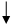 Глава Чепигинского сельскогопоселения Брюховецкого района                                               Н.Н.ШинкаренкоАДМИНИСТРАЦИЯ ЧЕПИГИНСКОГО СЕЛЬСКОГО ПОСЕЛЕНИЯБРЮХОВЕЦКОГО РАЙОНАПОСТАНОВЛЕНИЕАДМИНИСТРАЦИЯ ЧЕПИГИНСКОГО СЕЛЬСКОГО ПОСЕЛЕНИЯБРЮХОВЕЦКОГО РАЙОНАПОСТАНОВЛЕНИЕот 09.02.2016 г.№ 52Подразделы стандарта предоставления Муниципальной услугиСодержание подразделов стандарта предоставления Муниципальной услуги2.1. Наименование Муниципальной услугиЗаключение дополнительного соглашения к договору аренды земельного участка, договору безвозмездного пользования земельным участком.2.2. Наименование органа администрации, предоставляющего Муниципальную услугуОрганом, предоставляющим услугу, является администрация Чепигинского сельского поселения Брюховецкого района.2.3. Результат предоставления Муниципальной услугиРезультатом предоставления Муниципальной услуги является выдача заявителю:- дополнительного соглашения к договору аренды, безвозмездного пользования земельным участком (далее – дополнительное соглашение);- либо решения об отказе в предоставлении муниципальной услуги в случаях, предусмотренных п. 2.10. Административного регламента.2.4. Срок предоставления Муниципальной услугиСрок предоставления Муниципальной услуги – в течение 30 дней со дня регистрации заявления в МБУ «МФЦ» или в Администрации поселения.2.5. Перечень нормативных правовых актов, регулирующих отношения, возникающие в связи с предоставлением муниципальной услугиЗемельный кодекс Российской Федерации
от 25 октября 2001 года № 136-ФЗ (Собрание законодательства Российской Федерации
от 29 октября 2001 года № 44 ст. 4147);Федеральный закон от 25 октября 2001 года № 137-ФЗ «О введении в действие Земельного кодекса Российской Федерации» (Собрание законодательства Российской Федерации от 29 октября 2001 года № 44 ст. 4148);Федеральный закон от 21 июля 1997 года № 122-ФЗ
«О государственной регистрации прав на недвижимое имущество и сделок с ним» (Собрание законодательства Российской Федерации от 28 июля 1997 года № 30, ст. 3594);Федеральный закон от 27 июля 2010 года № 210-ФЗ
«Об организации предоставления государственных и муниципальных услуг» («Российская газета»
от 30 июля 2010 года № 168);Федеральный закон от 24 июля 2007 года № 221-ФЗ
«О государственном кадастре недвижимости» (Собрание законодательства Российской Федерации
от 30 июля 2007 года № 31 ст. 4017);Федеральный закон от 24 июля 2002 года № 101-ФЗ
«Об обороте земель сельскохозяйственного назначения» («Российская газета» от 27 июля 2002 года № 137);Федеральный закон от 11 июня 2003 года № 74-ФЗ
«О крестьянском (фермерском) хозяйстве» (Собрание законодательства Российской Федерации
от 16 июня 2003 года № 24 ст. 2249);Закон Краснодарского края от 5 ноября 2002 года
№ 532-КЗ «Об основах регулирования земельных отношений в Краснодарском крае» (опубликован в издании «Кубанские новости» от 14 ноября 2002 года№ 240).2.6. Исчерпывающий перечень документов, необходимых в соответствии с нормативными правовыми актами для предоставления муниципальной услуги, подлежащих представлению заявителем.Для получения муниципальной услуги заявитель представляет следующие документы:1) формализованное заявление (приложение № 1 к Административному регламенту);2) документ, удостоверяющий личность заявителя (заявителей), являющегося физическим лицом, либо личность представителя физического или Устав юридического лица;3) доверенность, оформленную в установленном законом порядке, удостоверяющую права (полномочия) представителя физического или юридического лица, если с заявлением обращается представитель заявителя (заявителей);4) документ, удостоверяющих (устанавливающих) права на земельный участок, если право на данный земельный участок в соответствии с законодательством Российской Федерации признается возникшим независимо от его регистрации в ЕГРП;5) при наличии зданий, строений, сооружений на земельном участке - документы, удостоверяющие (устанавливающие) права на здание, строение, сооружение, если данные права в соответствии с законодательством Российской Федерации признаются возникшими независимо от их регистрации в Едином государственном реестре прав на недвижимое имущество и сделок с ним (далее – ЕГРП);6) при наличии зданий, строений, сооружений на земельном участке - документы, подтверждающие переход права на здание, строение, сооружение;Документы предоставляются в оригинальном виде для снятия копии, после чего они возвращаются заявителю.Заявление заполняется при помощи средств электронно-вычислительной техники или от руки разборчиво (печатными буквами) чернилами черного или синего цвета. Форму заявления можно получить непосредственно в Администрации, а также на официальном сайте в информационно-телекоммуникационной сети Интернет, на Портале или в МБУ «МФЦ».В случае если копии документов не заверены в установленном порядке, вместе с копиями предъявляются оригиналы для обозрения, при этом копии документов сверяются с оригиналом Специалистом, принимающим документы, и заверяются штампом ответственного Специалиста с указанием его фамилии, инициалов и даты.Прием заявления о предоставлении муниципальной услуги, копирование и сканирование документа, удостоверяющего личность заявителя (паспорт гражданина Российской Федерации), информирование и консультирование заявителей о порядке предоставления муниципальной услуги, ходе рассмотрения запросов о предоставлении муниципальной услуги, а также по иным вопросам, связанным с предоставлением муниципальной услуги, в МБУ МФЦ или Администрации поселения осуществляются бесплатно.Документы, предусмотренные пунктом 2.7. Административного регламента, могут быть представлены заявителем в электронной форме в соответствии с постановлением Правительства Российской Федерации от 7 июля 2011 года № 553 «О порядке оформления и представления заявлений и иных документов, необходимых для предоставления государственных и (или) муниципальных услуг, в форме электронных документов».Ответственность за достоверность и полноту представляемых сведений и документов, являющихся необходимыми для предоставления муниципальной услуги, возлагается на заявителя.2.7. Исчерпывающий перечень документов, необходимых в соответствии с нормативными правовыми актами для предоставления муниципальной услуги, которые находятся в распоряжении государственных органов, органов местного самоуправления и иных организаций, участвующих в предоставлении муниципальных услуг, и которые заявитель вправе представитьДля предоставления муниципальной услуги, Администрацией от государственных, муниципальных органов власти и иных организаций, запрашиваются следующие документы:- кадастровая выписка на земельный участок (кадастровый паспорт);- выписка из Единого государственного реестра прав на недвижимое имущество и сделок с ним на земельный участок;- при наличии на земельном участке зданий, строений, сооружений, а также объектов, строительство которых не завершено, права на которые зарегистрированы в установленном порядке - выписку из ЕГРП о правах на здание, строение, сооружение, объект, строительство которого не завершено, находящиеся на земельном участке, или уведомление об отсутствии в ЕГРП запрашиваемых сведений о зарегистрированных правах на указанные здание, строение, сооружение, объект, строительство которого не завершено;- свидетельство о государственной регистрации физического лица в качестве индивидуального предпринимателя (для индивидуальных предпринимателей), копия свидетельства о государственной регистрации юридического лица (для юридических лиц) или выписка из государственных реестров о юридическом лице или индивидуальном предпринимателе, являющемся заявителем;- выписка из Единого государственного реестра индивидуальных предпринимателей (для индивидуальных предпринимателей);- выписка из Единого государственного реестра юридических лиц (для юридических лиц).Документы, указанные в настоящем пункте подлежат представлению в рамках межведомственного информационного взаимодействия и не могут быть затребованы у заявителя. При этом заявитель вправе представить данные документы по собственной инициативе.Запрещено требовать от заявителя осуществления действий, в том числе согласований, необходимых для получения муниципальной услуги и связанных с обращением в иные государственные органы и организации, за исключением получения услуг, включенных в перечень услуг, которые являются необходимыми и обязательными для предоставления муниципальных услуг, в соответствии с настоящим административным регламентом.Документы, необходимые для предоставления муниципальной услуги в письменной форме могут быть поданы на бумажном носителе непосредственно в МФЦ или почтовым отправлением в адрес МФЦ, а также в электронной форме через Единый портал государственных и муниципальных услуг. При предоставлении документов через Единый портал государственных и муниципальных услуг (далее – Портал) документы представляются в форме электронных документы, подписанных электронной подписью.Непредставление заявителем документов, указанных в пункте 2.7 Административного регламента, не является основанием для отказа в предоставлении Муниципальной услуги.2.8. Перечень документов, которые запрещается требовать от заявителя Запрещено требовать от Заявителя:представления документов и информации или осуществления действий, представление или осуществление которых не предусмотрено нормативными правовыми актами, регулирующими отношения, возникающие в связи с предоставлением муниципальной услуги;представления документов и информации, которые в соответствии с нормативными правовыми актами Российской Федерации, нормативными правовыми актами Краснодарского края и муниципальными правовыми актами находятся в распоряжении государственных органов, органов местного самоуправления и (или) подведомственных государственным органам и органам местного самоуправления организаций, участвующих в предоставлении муниципальных услуг, за исключением документов, указанных в части 6 статьи 7 Федерального закона от 27.07.2010 № 210-ФЗ «Об организации предоставления государственных и муниципальных услуг».2.9. Исчерпывающий перечень оснований для отказа в приеме документов, необходимых для предоставления Муниципальной услугиОснованием для отказа в приеме документов, необходимых для предоставления муниципальной услуги является:- отсутствие одного из документов, предоставляемого заявителем в п. 2.6. настоящего регламента, кроме тех документов, которые могут быть предоставлены органами и организациями, участвующими в процессе оказания муниципальных услуг;- несоответствие хотя бы одного из документов, указанных в пункте 2.6 настоящего регламента, по форме или содержанию требованиям действующего законодательства, а также содержание в документе неоговоренных приписок и исправлений, серьёзных повреждений, не позволяющих однозначно истолковать их содержание, отсутствие обратного адреса, отсутствие подписи, печати кроме случаев, когда допущенные нарушения могут быть устранены органами и организациями, участвующими в процессе оказания муниципальных услуг;- с заявлением обратилось лицо, не обладающее правом на получение Муниципальной услуги и (или) не уполномоченное на обращение с таким заявлением;- представителем не представлена оформленная в установленном порядке доверенность на осуществление действий.- имеются противоречия между заявленными и оформленными в установленном порядке правами;- наличие в документах, представленных заявителем, недостоверных сведений или несоответствие их требованиям законодательства;- не предоставление или предоставление неполного пакета документов заявителем;- предоставление неподдающихся прочтению, содержащих нецензурные или оскорбительные выражения документов.О наличии основания для отказа в приёме документов заявителя информирует специалист, ответственный за приём документов, объясняет заявителю содержание выявленных недостатков в представленных документах и предлагает принять меры по их устранению.Заявитель вправе отозвать своё заявление на любой стадии рассмотрения, согласования или подготовки документа управлением.Отказ в приеме документов при предоставлении Муниципальной услуги не препятствует повторному обращению после устранения причины, послужившей основанием для отказа.Не может быть отказано заявителю в приёме дополнительных документов при наличии намерения их сдать.2.10. Исчерпывающий перечень оснований для приостановления или отказа в предоставлении муниципальной услугиОснования для приостановления предоставления муниципальной услуги законодательством Российской Федерации не предусмотрены.Основаниями для отказа в предоставлении муниципальной услуги являются:обращение (в письменном виде) заявителя с просьбой о прекращении рассмотрения ранее направленного им заявления;Отказ в предоставлении муниципальной услуги не препятствует повторному обращению заявителя после устранения причины, послужившей основанием для отказа.Мотивированный отказ в предоставлении муниципальной услуги принимается главой Чепигинского сельского поселения Брюховецкого района (далее – Глава) в течение 10 дней с даты принятия заявления. Один экземпляр остается в администрации Чепигинского сельского поселения Брюховецкого района для хранения, другой экземпляр направляется для выдачи заявителю.2.11. Исчерпывающий перечень оснований для возврата заявления о предоставления муниципальной услугиАдминистрация возвращает заявление заявителю, если:заявление не соответствует положениям пункта 2.6. Административного регламента;к заявлению не приложены документы, предоставляемые в соответствии пунктом 2.6. Административного регламента, за исключением документов, предоставляемых в порядке межведомственного взаимодействия.2.12. Перечень услуг, которые являются необходимыми и обязательными для предоставления муниципальной услуги, в том числе сведения о документе (документах), выдаваемом (выдаваемых) организациями, участвующими в предоставлении муниципальной услугиСведения о документе (документах), являющиеся необходимыми и обязательными для предоставления муниципальной услуги, выдаваемом (выдаваемых) организациями, участвующими в предоставлении муниципальной услуги, будут запрашиваться и предоставляться путем межведомственного взаимодействия.В рамках предоставления муниципальной услуги осуществляется межведомственное взаимодействие с:- Федеральной налоговой службой Российской Федерации – запрос и представление выписки из Единого государственного реестра юридических лиц (выписка из Единого государственного реестра индивидуальных предпринимателей);- Управлением Федеральной службы государственной регистрации, кадастра и картографии по Краснодарскому краю – запрос и представление выписка из Единого государственного реестра прав на недвижимое имущество и сделок с ним на земельный участок;- Федеральной кадастровой палатой Федеральной службы государственной регистрации кадастра и картографии по Краснодарскому краю – запрос и представление кадастровой выписки на земельный участок (кадастровый паспорт).2.13. Порядок, размер и основания взимания платы за предоставление муниципальной услугиПлата за предоставление муниципальной услуги не взимается.2.14. Порядок, размер и основания взимания платы за предоставление услуг, которые являются необходимыми и обязательными для предоставления муниципальной услуги, включая информацию о методике расчета размера такой платыПредоставление услуг, которые являются необходимыми и обязательными для предоставления муниципальной услуги, осуществляется на безвозмездной основе, если иное не предусмотрено Федеральным и Краевым законодательством.2.15. Максимальный срок ожидания в очереди при подаче запроса о предоставлении муниципальной услуги, услуги, предоставляемой организацией, участвующей в предоставлении муниципальной услуги, и при получении результата предоставления таких услугМаксимальный срок ожидания в очереди при приеме документов и подаче запроса о предоставлении услуги не может превышать 15 минут.2.16. Срок и порядок регистрации запроса заявителя
о предоставлении муниципальной услуги, в том числе в электронной формеПри поступлении (подачи) заявления в МБУ «МФЦ», специалист МБУ «МФЦ» регистрирует его в электронной базе данных и передает в Администрацию по реестру пакет документов в день формирования пакета документов. При поступлении (подачи) заявления в Администрацию, специалист Администрации регистрирует его в день его поступления в Журнале учета и регистрации запросов.При поступлении заявления с пакетом документов путем почтовой связи или в электронном виде, в том числе через Единый портал, его регистрация осуществляется в день поступления.Максимальный срок регистрации запроса заявителя о предоставлении муниципальной услуги составляет один рабочий день2.17. Требования к помещениям, в которых предоставляется муниципальная услуга, к месту ожидания и приема заявителей, размещению и оформлению визуальной, текстовой и мультимедийной информации о порядке предоставления муниципальной услуги Места ожидания приема заявителей должны соответствовать санитарным правилам и нормам, необходимым мерам безопасности и обеспечивать: комфортное расположение заявителя и должностного лица; возможность и удобство оформления заявителем своего письменного обращения, телефонную связь, возможность копирования документов, доступ к основным нормативным правовым актам, регламентирующим предоставление Администрацией и МФЦ муниципальной услуги наличие канцелярских принадлежностей. Рабочее место должностного лица Администрации и МФЦ, ответственного в соответствии с должностным регламентом за организацию приема заявителей по вопросам предоставления муниципальной услуги, оборудуется компьютером и оргтехникой, позволяющими организовать предоставление услуги в полном объеме.Место ожидания приема заявителей оборудуется стульями, столами, обеспечивается канцелярскими принадлежностями, бумагой для написания обращений.Места для ожидания и проведения приема заявителей оборудуются системами вентиляции, кондиционирования воздуха, противопожарной системой и средствами пожаротушения, системой оповещения о возникновении чрезвычайной ситуации, системой охраны, средствами оказания первой помощи. Визуальная, текстовая и мультимедийная информация о порядке предоставления муниципальной услуги размещается на информационном стенде в помещении Администрации и МФЦ для ожидания и приема заявителей, а также на Едином портале и официальном сайте Администрации.На стендах Администрации и МФЦ размещаются следующие информационные материалы: порядок обращения граждан в Администрацию и МФЦ за получением муниципальной услуги, перечень документов, необходимых для получения муниципальной услуги, примерная форма заявления на предоставление муниципальной услуги и образцы его заполнения, информация об Администрации и МФЦ с указанием почтового адреса, справочных телефонов, номера факса, адреса электронной почты, адреса сайта в сети «Интернет» и режима работы. Регламент размещается для ознакомления всех желающих на официальном сайте Администрации, а также на Едином портале.Места предоставления муниципальной услуги, зал ожидания, места для заполнения запросов о предоставлении муниципальной услуги оборудуются с учетом требований доступности для инвалидов в соответствии с действующим законодательством Российской Федерации.2.18. Показатели доступности и качества муниципальной услуги, в том числе количество взаимодействий заявителя с должностными лицами при предоставлении муниципальной услуги и их продолжительность, возможность получения муниципальной услуги в МФЦ, возможность получения информации о ходе предоставления муниципальной услуги, в том числе с использованием информационно-коммуникационных технологий1. Критериями доступности и качества предоставления муниципальной услуги являются:1) получение муниципальной услуги своевременно и в соответствии со стандартом предоставления услуги;2) получение полной, актуальной и достоверной информации о порядке предоставления муниципальной услуги, в том числе с использованием информационно - телекоммуникационных технологий;3) соблюдение сроков приема и рассмотрения документов;4) соблюдение срока получения результата муниципальной услуги;5) отсутствие обоснованных жалоб на нарушение Административного регламента, совершенных сотрудниками Администрации;6) качество предоставления муниципальной услуги характеризуется отсутствием жалоб заявителей на: наличие очередей при приеме и получении документов; нарушение сроков предоставления услуги; некомпетентность и неисполнительность должностных лиц и муниципальных служащих, участвовавших в предоставлении муниципальной услуги; безосновательный отказ в приеме документов и в предоставлении муниципальной услуги; нарушение прав и законных интересов граждан и юридических лиц;7) взаимодействие заявителя со специалистом осуществляется при личном обращении заявителя: для подачи документов, необходимых для предоставления муниципальной услуги; за получением результата муниципальной услуги.При предоставлении муниципальной услуги в МФЦ консультацию, прием и выдачу документов осуществляет специалист МФЦ.2. В процессе предоставления муниципальной услуги заявитель вправе обращаться в орган, предоставляющий муниципальную услугу, по мере необходимости, в том числе за получением информации о ходе её предоставления лично, либо с использованием информационно - телекоммуникационных технологий.3. Предоставление муниципальной услуги осуществляется по принципу «одного окна», что предусматривает однократное обращение заявителя с документами, указанными в пункте 2.6 настоящего Регламента, в МФЦ, а взаимодействие с органом, предоставляющим муниципальную услугу, осуществляется МФЦ без участия заявителя.При предоставлении муниципальной услуги заявитель дважды взаимодействует с должностным лицом МФЦ (при подаче заявления и документов, необходимых для получения муниципальной услуги, и при выдаче результата муниципальной услуги). Продолжительность каждого взаимодействия составляет не более 15 минут.Количество взаимодействий заявителя с должностными лицами органа предоставляющего муниципальную услугу, при её предоставлении, определяется в соответствии со стандартом предоставления муниципальной услуги, установленным настоящим Регламентом.2.19. Иные требования, в том числе учитывающие особенности предоставления муниципальных услуг в многофункциональных центрах и особенности предоставления муниципальных услуг в электронной формеЗапросы, поступившие в Администрацию в ходе личного приема, посредством почтовой связи, в электронной форме, в том числе через Единый портал, рассматриваются в порядке, установленном разделом 3 Регламента. На официальном сайте Администрации и на Едином портале обеспечивается возможность получения и копирования заявителями форм запросов и иных документов, необходимых для получения муниципальной услуги в электронном виде.Предоставление муниципальной услуги через МФЦ осуществляется в рамках соответствующих соглашений.Особенности предоставления муниципальной услуги в электронной форме:1. Гражданин, достигший 18-летнего возраста, вправе подать заявление в электронной форме с использованием усиленной квалифицированной подписи (далее – квалифицированная подпись) посредством «Портала государственных и муниципальных услуг (функций)» http://www.gosuslugi.ru и «Портала государственных и муниципальных услуг Краснодарского края http://www.pgu.krasnodar.ru» (далее - Портал).2. Для использования квалифицированной подписи при обращении за получением услуг заявителю необходимо получить квалифицированный сертификат ключа проверки электронной подписи в удостоверяющем центре, аккредитованном в порядке, установленном Федеральным законом «Об электронной подписи» (далее - аккредитованный удостоверяющий центр).3. Ключи электронной подписи, используемые для формирования квалифицированной подписи, создаются заявителем самостоятельно или по его обращению удостоверяющим центром.4. Использование заявителем квалифицированной подписи осуществляется с соблюдением обязанностей, предусмотренных подпунктом 5 пункта 2.18 настоящего Регламента.5. Обязанности участников электронного взаимодействия при использовании усиленных электронных подписей.При использовании усиленных электронных подписей участники электронного взаимодействия обязаны:а) обеспечивать конфиденциальность ключей электронных подписей, в частности не допускать использование принадлежащих им ключей электронных подписей без их согласия;б) уведомлять удостоверяющий центр, выдавший сертификат ключа проверки электронной подписи, и иных участников электронного взаимодействия о нарушении конфиденциальности ключа электронной подписи в течение не более чем одного рабочего дня со дня получения информации о таком нарушении;в) не использовать ключ электронной подписи при наличии оснований полагать, что конфиденциальность данного ключа нарушена;г) использовать для создания и проверки квалифицированных электронных подписей, создания ключей квалифицированных электронных подписей и ключей их проверки средства электронной подписи, получившие подтверждение соответствия требованиям, установленным в соответствии с настоящим Федеральным законом.6. Сведения, содержащиеся в заявлении, подаваемом в электронной форме, должны соответствовать сведениям, содержащимся в установленной форме заявления, представленной на федеральном, региональном Портале.7. Признание квалифицированной электронной подписи.Квалифицированная электронная подпись признается действительной до тех пор, пока решением суда не установлено иное, при одновременном соблюдении следующих условий:а) квалифицированный сертификат создан и выдан аккредитованным удостоверяющим центром, аккредитация которого действительна на день выдачи указанного сертификата;б) квалифицированный сертификат действителен на момент подписания электронного документа (при наличии достоверной информации о моменте подписания электронного документа) или на день проверки действительности указанного сертификата, если момент подписания электронного документа не определен;в) имеется положительный результат проверки принадлежности владельцу квалифицированного сертификата квалифицированной электронной подписи, с помощью которой подписан электронный документ, и подтверждено отсутствие изменений, внесенных в этот документ после его подписания. При этом проверка осуществляется с использованием средств электронной подписи, получивших подтверждение соответствия требованиям, установленным в соответствии с настоящим Федеральным законом, и с использованием квалифицированного сертификата лица, подписавшего электронный документ;г) квалифицированная электронная подпись используется с учетом ограничений, содержащихся в квалифицированном сертификате лица, подписывающего электронный документ (если такие ограничения установлены).